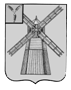 СОБРАНИЕ ДЕПУТАТОВПИТЕРСКОГО МУНИЦИПАЛЬНОГО РАЙОНАСАРАТОВСКОЙ ОБЛАСТИРЕШЕНИЕс.ПитеркаОт 23 мая 2017 г.                                    				    №9-3О численности муниципальных служащих органов местного самоуправления, работников муниципальных учреждений и фактических расходах на оплату их труда за 2016 годВ соответствии с Уставом Питерского муниципального района Саратовской области, заслушав информацию начальника Финансового управления администрации Питерского муниципального района Авдошиной Н.Н., Собрание депутатов Питерского муниципального района РЕШИЛО: 1.Информацию начальника Финансового управления администрации Питерского муниципального района Авдошиной Н.Н о численности муниципальных служащих органов местного самоуправления, работников муниципальных учреждений и фактических расходах на оплату их труда за 2016 год, принять к сведению, согласно приложению.2.Опубликовать настоящее решение на официальном сайте  органов местного самоуправления в сети Интернет:  http://piterka.sarmo.ru.Приложение к решению Собрания депутатов Питерского муниципального района Саратовской областиот 23 мая 2017 года  №9-3Отчет о численности муниципальных служащих органов местного самоуправления, работников муниципальных учреждений и фактических расходах на оплату их труда за 2016 годПредседатель Собрания депутатов Питерского муниципального районаГлава Питерского муниципального района _______________В.Н.Дерябин  ______________    С.И.ЕгоровНаименование категорий работниковСреднесписочная численность работников/человек/Фактические затраты на денежное содержание за 2016 год /тыс. руб./Муниципальные служащие района4710 218,4Работники муниципальных учреждений района897146 475,5Работники, осуществляющие техническое обеспечение деятельности органов местного самоуправления181762,5итого962158  456,4Председатель Собрания депутатов Питерского муниципального районаГлава Питерского муниципального района   _________________В.Н.Дерябин   ________________С.И.Егоров